Online supplementary materialTable S1. Decayed, missing, or filled teeth (DMFT) score, by region and age groupFigure S1. Consumption frequency correlation matrix for eight relevant sugar-containing items in Norwegian diet by age group and region of residence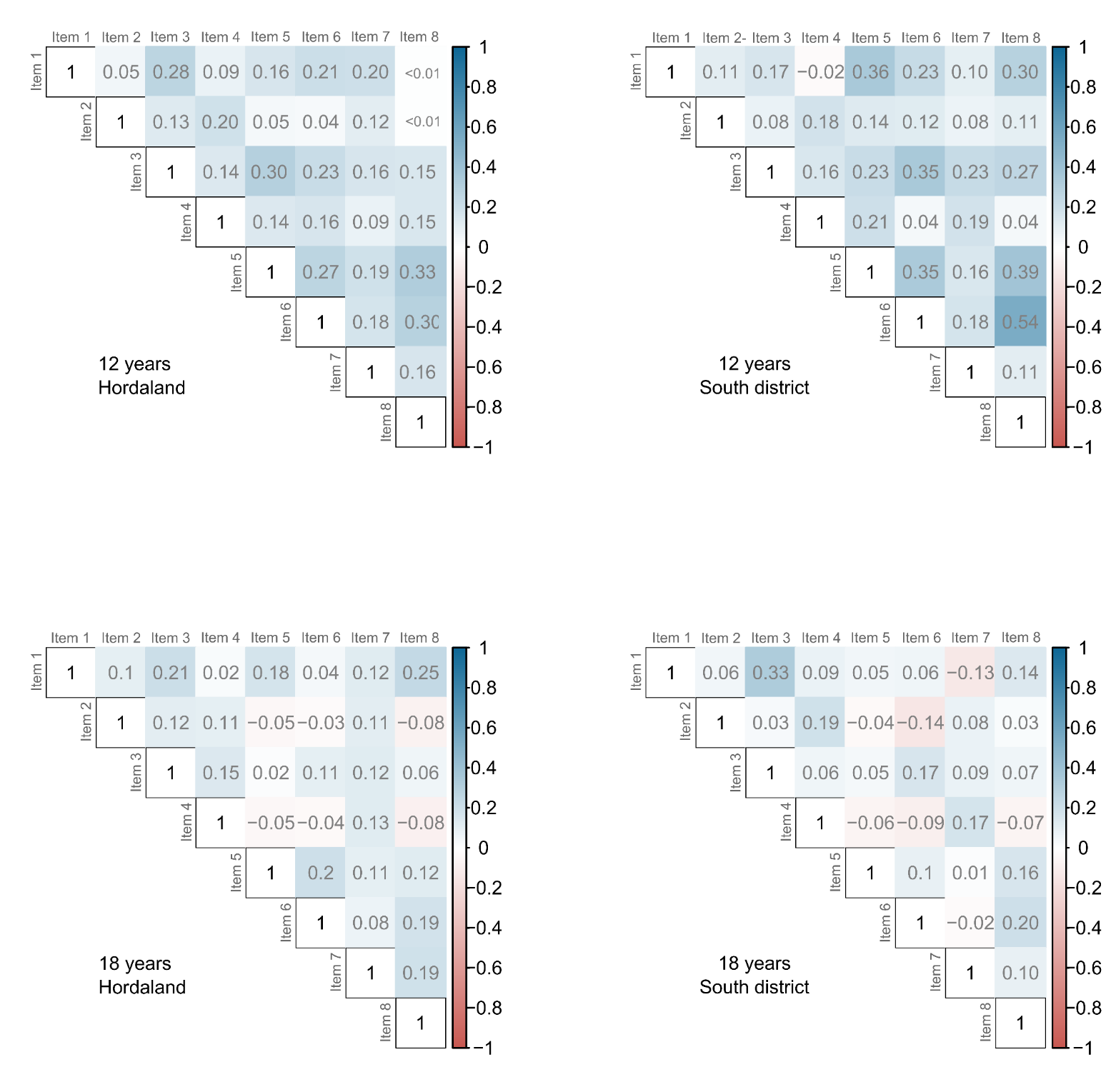 Item 1: chocolate milk; item 2: fruit yoghurt; item 3: chocolate spread; item 4: jam; item 5: biscuits and cakes; item 6: sweets; item 7: juice; item 8: sodaFigure S2. Distribution of consumption frequency score for sugar-containing items 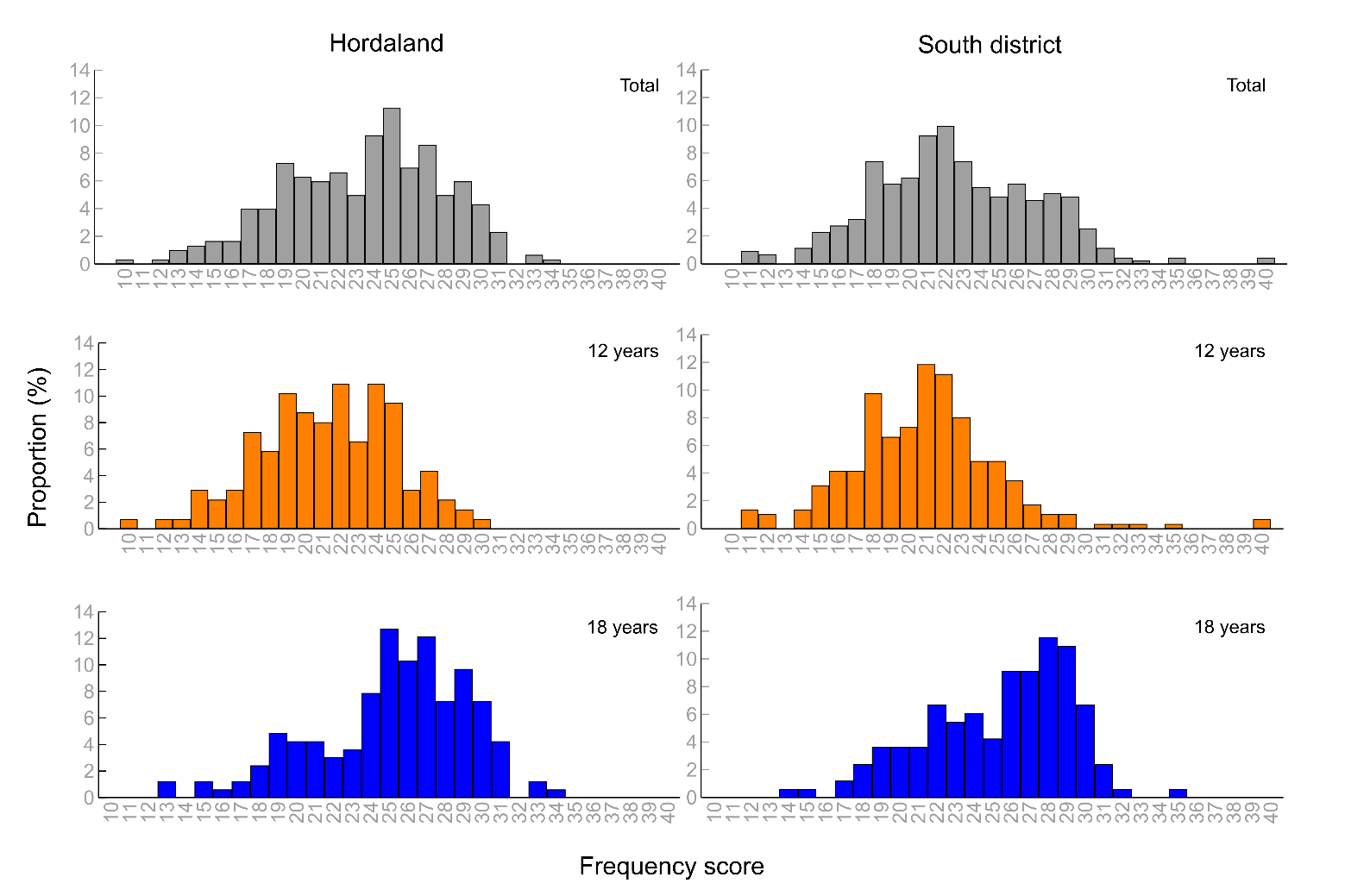 Figure S3. Distribution of number of sugar-containing items consumed frequently (≥3 times/week)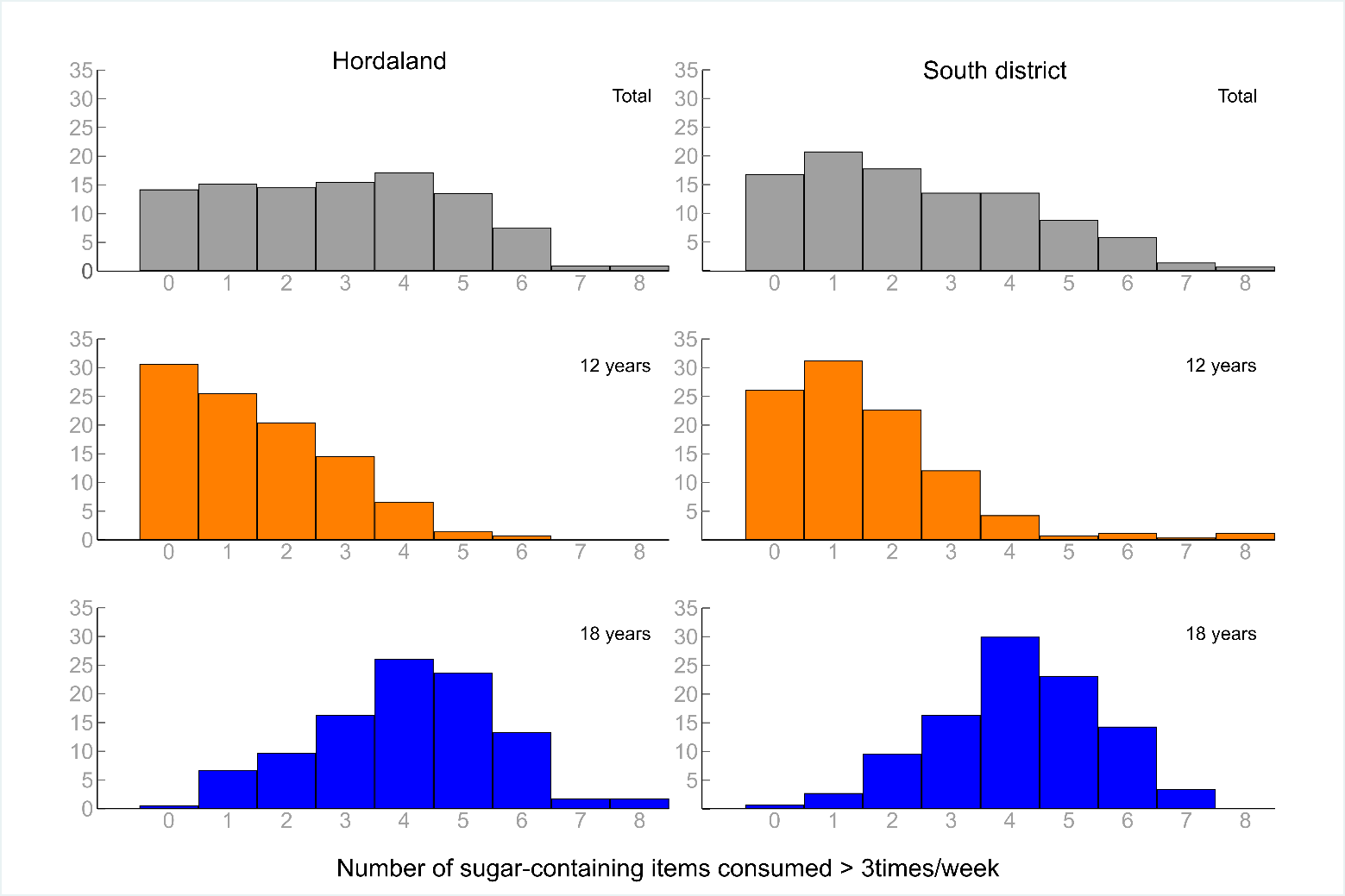 Table S2. Age group–specific regional differences in decayed, missing, or filled teeth (DMFT) scoreOR: odds ratio, estimated from logistic regression analyses with DMFT as a 2-category variable (0 vs. ≥1). 
IRR: incidence rate ratio, estimated from zero-truncated negative binomial regression analyses (with DMFT as discrete variable with 10 categories).Table S3. Regional differences in teeth-brushing habits and fluoride intake: age group–specific analyses† Estimates from logistic regression analyses, adjusted for sex‡ Estimates from ordered logistic regression analyses, adjusted for sexTable S4. Regional differences in consumption of drinks with added sugar* during and between meals: age-specific analyses* Juice, coffee or tea with sugar, soda, and other sugar-containing beverages
† Estimates from logistic regression analyses, adjusted for sex.Table S5. Regional differences in consumption patterns of relevant sugar-containing items: age group–specific analyses† Estimates from negative binomial regression, adjusted for sex‡ Estimates from logistic regression analysis, adjusted for sexDMFT score12-year-olds12-year-olds18-year-olds18-year-oldsHordaland(n = 137)South region(n=256)Hordaland (n = 165)South region (n = 147)0102 (74.5)156 (60.9)41 (24.9)28 (19.1)118 (13.1)49 (19.2)26 (15.8)13 (8.8)210 (7.3)29 (11.3)23 (13.9)22 (14.9)34 (2.9)9 (3.5)32 (19.4)17 (11.6)43 (2.2)13 (5.1)9 (5.5)22 (14.9)5--7 (4.2)12 (8.2)6--7(4.2)10 (6.8)7--5 (3.0)5 (3.4)8--14 (8.5)9 (6.1)9--1 (0.6)4 (2.7)10---2 (1.4)11---3 (2.1)All participants OR (95% CI)All participants OR (95% CI)Participants with DMFT ≥ 1IRR (95% CI)Participants with DMFT ≥ 1IRR (95% CI)12-year-olds(n = 393)18-year-olds(n = 312)12-year-olds(n = 135)18-year-olds(n = 242)DistrictDistrictHordaland1 reference1 reference1 reference1 referenceSouth region1.87 (1.18 - 2.96)1.42 (0.82 - 2.44)1.12 (0.73 - 1.71)1.27 (1.05 - 1.53)SexSexMale1 reference1 reference1 reference1 referenceFemale1.43 (0.94 - 2.19)0.99 (0.56 - 1.73)1.23 (0.84 - 1.79)1.05 (0.86 - 1.29)12-year-olds12-year-olds18-year-olds18-year-oldsHordaland(n = 137)South region(n = 256)Hordaland(n = 165)South region(n = 147)Brushing teeth, %Brushing teeth, %< twice/day25.725.833.935.3Twice/day74.374.366.164.6Odds ratio (95% CI)†Odds ratio (95% CI)†1.01 (0.64 - 1.54)1.01 (0.64 - 1.54)0.94 (0.68 - 1.32)0.94 (0.68 - 1.32)Fluoride use, %Fluoride use, %No/never2.27.418.822.5< 1 year15.316.022.423.11–3 years40.236.426.129.9≥ 4 years42.340.232.724.5Odds ratio (95% CI)‡Odds ratio (95% CI)‡0.78 (0.52 - 1.19) 0.78 (0.52 - 1.19) 1.01 (0.64 - 1.54) 1.01 (0.64 - 1.54) Drinks with added sugarDrinks with added sugar12-year-olds12-year-olds18-year-olds18-year-oldsHordaland(n = 137)South region(n = 256)Hordaland(n = 165)South region(n = 147)During meals, %During meals, %No83.186.072.778.9Yes16.914.027.321.1Odds ratio (95% CI)†Odds ratio (95% CI)†0.81 (0.46 - 1.44)0.81 (0.46 - 1.44)0.70 (0.41 - 1.19)0.70 (0.41 - 1.19)Between meals, %Between meals, %No86.787.879.480.3Yes13.312.220.619.7Odds ratio (95% CI)†Odds ratio (95% CI)†0.90 (0.58 - 1.40)0.90 (0.58 - 1.40)0.94 (0.67 - 1.32)0.94 (0.67 - 1.32)12-year-olds12-year-olds18-year-olds18-year-oldsHordaland(n = 137)South region(n = 256)Hordaland(n = 165)South region(n = 147)Frequency score, median (range)Frequency score, median (range)21 (10 - 30)21 (11 - 40)26 (13 - 34)26 (14 - 35)Incidence rate ratio (95% CI)Incidence rate ratio (95% CI)0.98 (0.96 - 1.02)†0.98 (0.96 - 1.02)†1.01 (0.99 – 1.01)†1.01 (0.99 – 1.01)†Number of items consumed ≥ 3 times/week, median (range)Number of items consumed ≥ 3 times/week, median (range)1 (0 - 6)1 (0 - 8)4 (0 - 8)4 (0 - 7)Incidence rate ratio (95% CI)Incidence rate ratio (95% CI)1.02 (0.82 - 1.30) †1.02 (0.82 - 1.30) †1.03 (0.96 - 1.10) †1.03 (0.96 - 1.10) †Frequent use of (any) item, %Frequent use of (any) item, %No30.426.10.60.7Yes69.373.899.499.3Odds ratio (95% CI)Odds ratio (95% CI)1.25 (0.74 - 2.13)‡1.25 (0.74 - 2.13)‡0.90 (0.07 - 10.69)‡0.90 (0.07 - 10.69)‡